САРАТОВСКАЯ ГОРОДСКАЯ ДУМАРЕШЕНИЕ26.03.2021 № 86-681г. СаратовО награждении Почетной грамотой Саратовской городской ДумыНа основании решения Саратовской городской Думы от 26.02.2004 
№ 42-407 «О Почетной грамоте Саратовской городской Думы»Саратовская городская Дума РЕШИЛА:Наградить Почетной грамотой Саратовской городской Думы за добросовестный труд, достигнутые успехи в сфере цифрового развития города Саратова Петрова Никиту Романовича, начальника отдела информационно-аналитической, организационно-правовой и кадровой работы управления организационно-правовой и финансовой работы министерства цифрового развития и связи Саратовской области.Наградить Почетной грамотой Саратовской городской Думы за многолетний добросовестный труд, заслуги в сфере физической культуры и спорта, активную пропаганду олимпийского движения в городе Саратове Бархаеву Неллю Зарифовну, инструктора-методиста муниципального учреждения «Центральная спортивная школа олимпийского резерва» подразделения № 5.Наградить Почетной грамотой Саратовской городской Думы за высокий профессионализм при разработке и изготовлении изделий для авиационно-космической и ракетной техники и в связи с 80-летием со дня основания акционерного общества «КБ Электроприбор» следующих лиц:Кириллова Виталия Александровича, ведущего конструктора отдела электромеханизмов акционерного общества «КБ Электроприбор»;Гурьянова Романа Вячеславовича, начальника центра учета затрат-главного бухгалтера акционерного общества «КБ Электроприбор»;Соболева Сергея Владимировича, главного метролога акционерного общества «КБ Электроприбор»;Плющева Никиту Николаевича, токаря 5 разряда механического цеха акционерного общества «КБ Электроприбор»;Барыбину Ирину Васильевну, монтажника радиоэлектронной аппаратуры и приборов цеха сборки и микроэлектроники 5 разряда акционерного общества «КБ Электроприбор».Наградить Почетной грамотой Саратовской городской Думы за многолетний добросовестный труд и высокий профессионализм в работе Рулева Алексея Александровича, ведущего специалиста коммунального отдела общества с ограниченной ответственностью «Славянский рынок».Наградить Почетной грамотой Саратовской городской Думы за добросовестный труд, высокий профессионализм следующих лиц:Ульянову Марину Александровну, председателя контрольно-счетной палаты муниципального образования «Город Саратов»;Мудрак Марину Ивановну, аудитора контрольно-счетной палаты муниципального образования «Город Саратов». Наградить Почетной грамотой Саратовской городской Думы за добросовестный труд и в связи с празднованием Дня работников бытового обслуживания населения и жилищно-коммунального хозяйства Красуцкого Максима Валерьевича, начальника отдела коммунального хозяйства администрации Заводского района муниципального образования «Город Саратов».Наградить Почетной грамотой Саратовской городской Думы за высокие показатели в сфере охраны здоровья детского населения города Саратова и в связи с празднованием Дня медицинского работника государственное учреждение здравоохранения «Саратовская городская детская поликлиника № 8».Наградить Почетной грамотой Саратовской городской Думы за профессиональный вклад в дело развития, обучения и воспитания детей, высокую результативность в работе муниципальное дошкольное образовательное учреждение «Детский сад № 110».Наградить Почетной грамотой Саратовской городской Думы за многолетний плодотворный труд, большой вклад в организацию библиотечного обслуживания населения города Саратова и в связи с празднованием Дня работника культуры следующих лиц:Зиновьева Александра Викторовича, заместителя директора по материально-техническому обеспечению муниципального учреждения культуры «Централизованная библиотечная система города Саратова»;Никитину Альбину Викторовну, заведующего сектором информационной работы отдела справочно-библиографической и информационной работы муниципального учреждения культуры «Централизованная библиотечная система города Саратова» Центральной городской библиотеки.Наградить Почетной грамотой Саратовской городской Думы за плодотворную деятельность и активную общественную работу следующих лиц:Байтарбиева Асламбека Мовладовича, руководителя Представительства Главы Чеченской Республики в Саратовской области;Ахмедова Лечи Кудусовича, заместителя руководителя Представительства Главы Чеченской Республики в Саратовской области;Губанову Нелли Анверовну, председателя товарищества собственников жилья «Алексеевская -3».Наградить Почетной грамотой Саратовской городской Думы за добросовестный труд и высокий профессионализм следующих лиц:Городинского Виталия Владимировича, слесаря по ремонту оборудования тепловых сетей 6 разряда группы по ремонту тепломеханического оборудования участка Тепловые сети в г. Саратов и г. Энгельс Центральной ремонтной службы филиала «Саратовский» публичного акционерного общества «Т Плюс»;Григорьева Александра Владимировича, мастера группы по ремонту тепломеханического оборудования участка Тепловые сети в г. Саратов и г. Энгельс Центральной ремонтной службы филиала «Саратовский» публичного акционерного общества «Т Плюс»;Кима Климента Борисовича, старшего мастера эксплуатационного участка № 1 службы обеспечения эксплуатации Территориального управления по теплоснабжению в г. Саратов филиала «Саратовский» публичного акционерного общества «Т Плюс»;Никитина Юрия Вячеславовича, мастера эксплуатационного участка № 2 службы обеспечения эксплуатации Территориального управления по теплоснабжению в г. Саратов филиала «Саратовский» публичного акционерного общества «Т Плюс»;Прокопенко Николая Федоровича, мастера эксплуатационного участка № 3 службы обеспечения эксплуатации Территориального управления по теплоснабжению в г. Саратов филиала «Саратовский» публичного акционерного общества «Т Плюс»;Роцка Павла Евгеньевича, мастера эксплуатационного участка № 1 службы обеспечения эксплуатации Территориального управления по теплоснабжению в г. Саратов филиала «Саратовский» публичного акционерного общества «Т Плюс»;Устинина Валерия Владимировича, электрогазосварщика 6 разряда группы по ремонту тепломеханического оборудования участка Тепловые сети в г. Саратов и г. Энгельс Центральной ремонтной службы филиала «Саратовский» публичного акционерного общества «Т Плюс».Наградить Почетной грамотой Саратовской городской Думы за высокий профессионализм и многолетний добросовестный труд Бахаева Анзора Данисултовича, заместителя главного врача по хирургии государственного учреждения здравоохранения «Саратовская городская клиническая больница № 1 им. Ю.Я. Гордеева». Настоящее решение вступает в силу со дня его принятия.Исполняющий полномочия председателя
Саратовской городской Думы                                                  А.А. Серебряков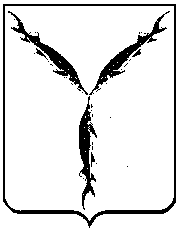 